SAMEDI 28 OCTOBRE 2017de 9h30 à 17hVilla Pagnon8 rue de Bellevue – 26100 Romans sur IsèreEn arrivant sur cette terre, nous « débarquons » dans une histoire familiale porteuse de valeurs mais aussi de conflits et de non-dits. De ces histoires tues ou mal acceptées, peuvent naître chez certains descendants, des sentiments de poids trop lourds à porter, avec parfois des comportements inadaptés ou des maladies.Pour coller à l’histoire de la famille, nous aurons pour mission inconsciente de réparer ou de faire perdurer un ou des évènements, sacrifiant de ce fait notre intégrité et notre libre-arbitre.Le but de la journée est de mettre à jour ces évènements ou ressentis (toutes les histoires ne sont pas accessibles) afin d’y injecter une nouvelle dynamique, avec l’aide des participants présents.* * * * *Merci de vous inscrire auprès de Benoit Doll – 06 08 45 54 28benoit.doll@club-internet.frNombre de places limité.Chacun amène un plat, un dessert, une boisson à partager au moment du repas. 
Participation financière à cette journée libre et en conscience.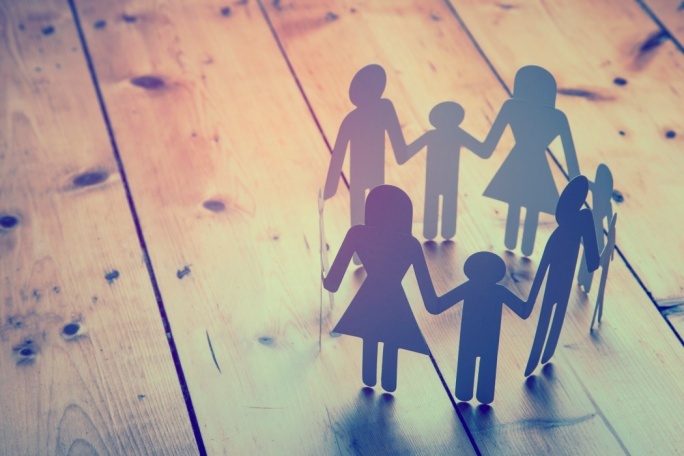 Constellations familialesanimées par Benoit Doll